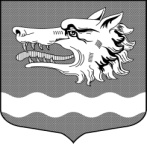 Администрация Раздольевского сельского поселения Приозерского муниципального района Ленинградской областиПОСТАНОВЛЕНИЕ  19 февраля 2024 года                                                                                                                        № 36	В соответствии с Федеральным законом от 27.07.2010 № 210-ФЗ «Об организации предоставления государственных и муниципальных услуг», Федеральным законом от 01.12.2014 года, администрация муниципального образования Раздольевское сельское поселение ПОСТАНОВЛЯЕТ:1. Внести в постановление администрации МО Раздольевское сельское поселение от 24.03.2023 года № 71 «Об утверждении административного регламента администрации МО Раздольевское сельское поселение         по предоставлению муниципальной услуги «Предоставление информации об объектах учета, содержащейся в реестре муниципального имущества»» следующие изменения:1.1. Внести в Приложение к постановлению администрации МО Раздольевское сельское поселение от 24.03.2023 года № 71 «Об утверждении административного регламента администрации МО Раздольевское сельское поселение         по предоставлению муниципальной услуги «Предоставление информации об объектах учета, содержащейся в реестре муниципального имущества»» изменения в соответствии с Приложением.Глава администрации                                                                                                              В.В.ЗайцеваС.А.Потоцкая66-632Разослано: дело-2, прокуратура-1.	С приложениями можно ознакомиться на сайте                администрации МО Раздольевское сельское поселение «раздольевское.рф»